Bulletin d’inscriptionAnimation de sessions de formation pour adultes
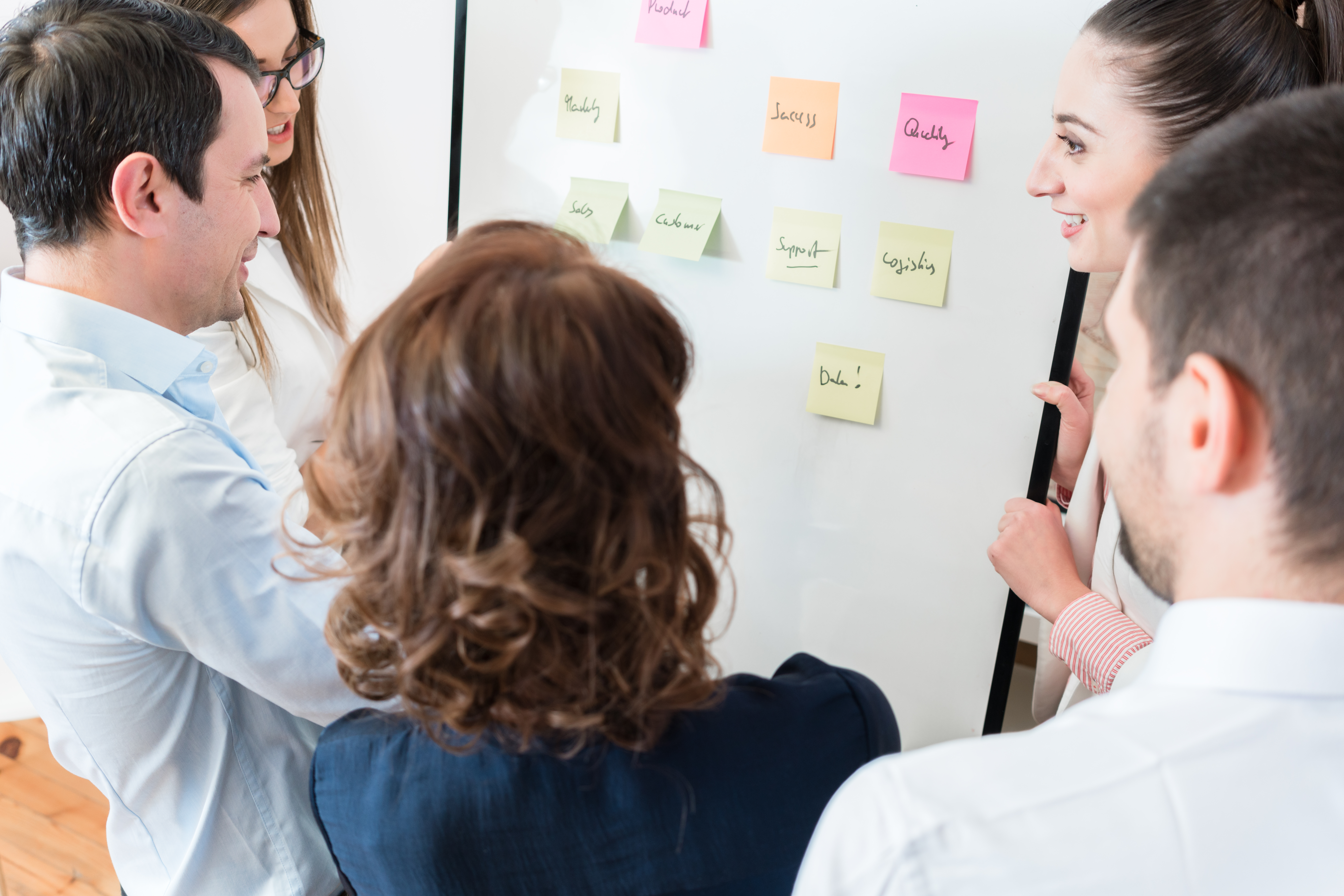 CoordonnÉesNom :	     					Prénom :      Adresse privéeRue :      Code postal/Ville :      Tél. privé : 	     				Tél. mobile :      E-mail :      Adresse professionnelle Employeur :      Fonction professionnelle occupée :      Adresse :      Code postal/Ville :      Tél. professionnel : 	     			E-mail :      Adresse de facturation :  privée ou   professionnelle.Conditions d’admission et pièces à joindre Avoir au moins 3 ans de pratique professionnelle Avoir, si possible, au moins une année d’expérience professionnelle de formateur ou formatrice ou au minimum 75 heures de prestations (attestation spécifiant explicitement le nombre d’heures de formations animées, cf. modèle FSEA) Exercer une activité de formation pendant la durée de la formation Copie du Curriculum vitae Copie d’une pièce d’identité en vue de la saisie des informations utiles pour l’édition du diplôme (prénom, nom, date de naissance, lieu d’origine) Copie des diplômes ou des attestations des formations nécessaires à l’admissionCoût de la formationFrais d’inscription de CHF 100.- Émoluments de CHF 3’400.- y.c les frais d’hébergement du résidentiel et la documentation Émoluments de CHF 1'650.- pour le module M1C complémentaireÉmoluments de CHF 150.- par heure pour l’accompagnement VAEchoix du parcoursJe m’inscris à la formation continue certifiante pour la session       M1 Animation de sessions de formation pour adultes (Certificat FSEA, 13 crédits ECTS) M1C Module complémentaire (3 ECTS) (formation passerelle vers le Certificat FSEA) Accompagnement dans la procédure de qualification par validation des acquis (VAE)Je certifie l’exactitude des renseignements ci-dessus et confirme avoir pris connaissance et accepter :les conditions générales pour la formation continue certifiante de la HEFP ;les directives concernant le traitement des absences des participant·es aux offres de formation continue de la HEFP.Ces documents sont disponibles sur le site internet de la HEFP.Lieu et date :      , le      	 Signature électronique ou manuelle : Par sa signature, le·a participant·e accepte que ses coordonnées professionnelles apparaissent sur les listes de participant·es distribuées dans le cadre des modules.Merci de retourner le dossier d’admission complet, par courriel à martine.goncerut@hefp.swiss ou par courrier postal à l’attention de Madame Martine Goncerut. 